Homework due Wednesday 28th April 2021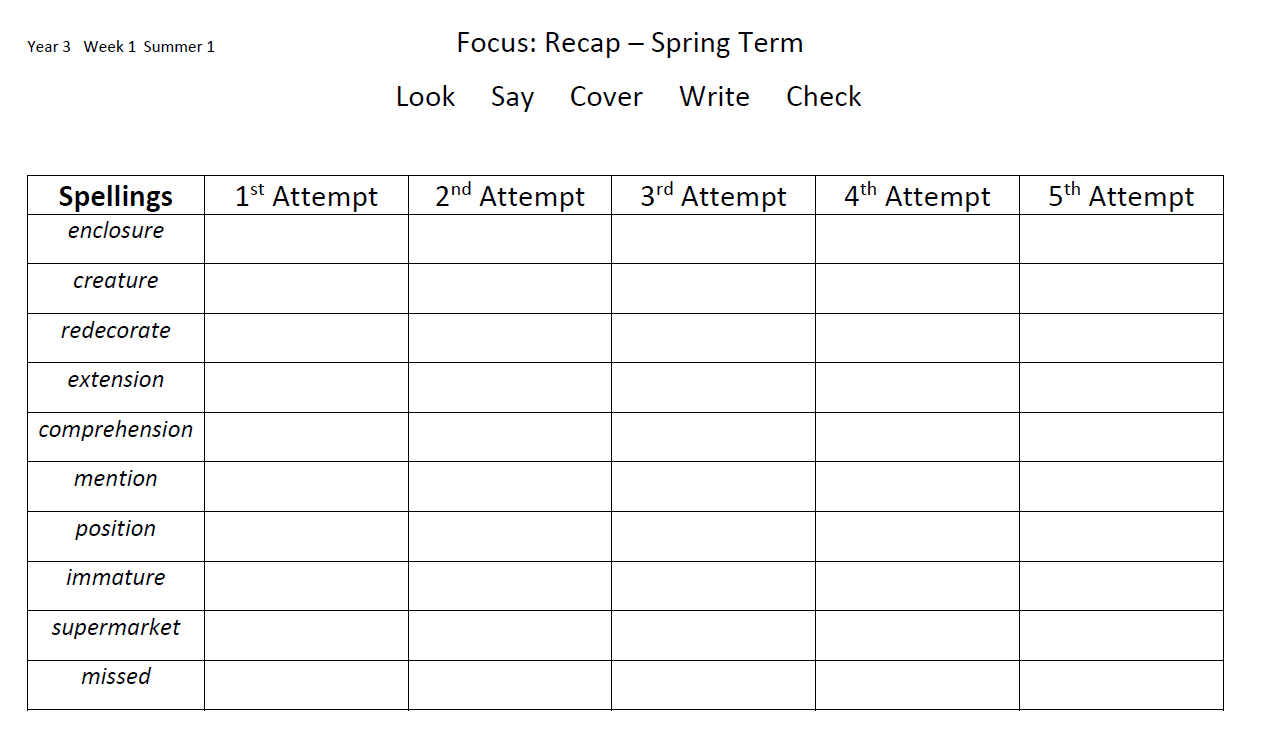 Maths – Fractions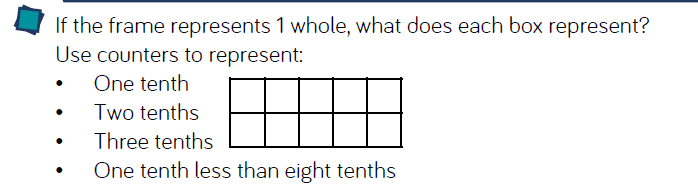 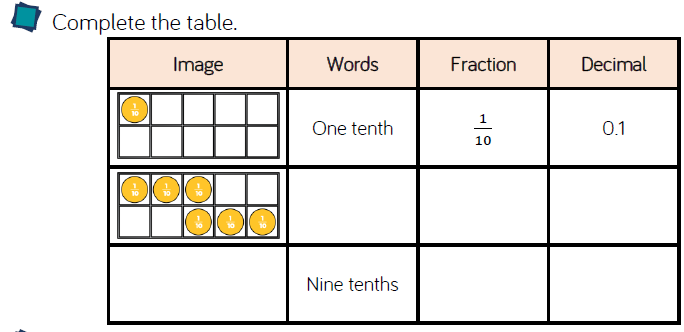 